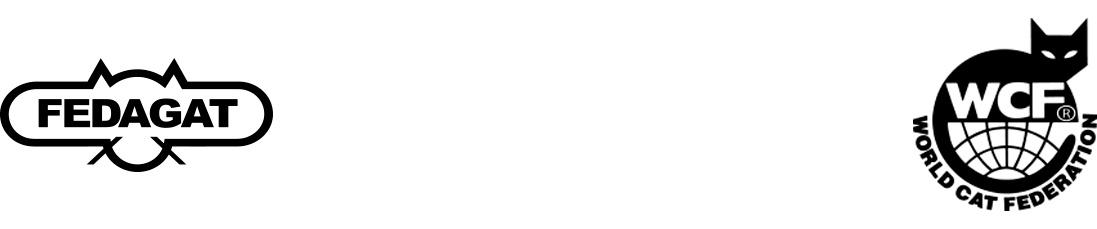 http://www.fedagat.org                                                   Email: secretaria@fedagat.org Tel: (+54 11) 4522-4519                                                Email: presidencia@fedagat.org TRANSFERENCIANOMBRE DEL GATO: RAZA:                                                        Registro FEDAGAT Nro.Sexo:                                                          Fecha de Nacimiento:      /        /Código EMS:                                              Color:                             Criadero:(*) El ejemplar es apto cría                          (*) Lleva microchip   (*) El ejemplar es apto show                        Nro. microchip(*) Completar SI o NO según correspondaPROPIETARIO ACTUAL: Dirección:  Teléfono:                                                        Email:FIRMA:NUEVO PROPIETARIO:Dirección:  Teléfono:                                                        Email:Registro Genealógico: Secretaría: Fecha:      /      /